Enquête bovenbouw basisschool leerlingen “Skatepark Uithuizen, Uithuizermeeden Roodeschool”Wat maakt jouw dorp leuk om er te wonen?Wat zou het nog leuker maken?Kun je goed buitenspelen in jouw buurt?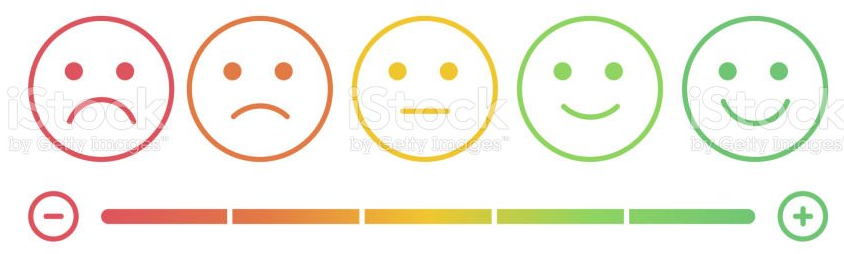 Hoe leuk vind je buitenspelen zonder skatepark?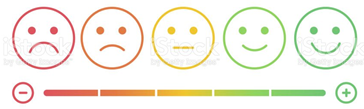 Hoe leuk vind je buitenspelen met skatepark?Kun je meehelpen om een skatepark te krijgen?